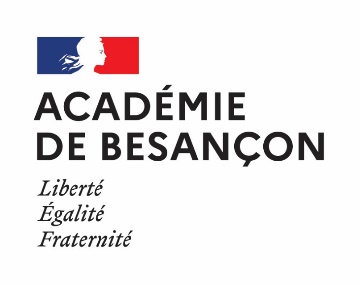 Inscription au tableau d’avancementau grade d’attaché principal d’administrationpromotions sous reserve de la decision du ministreLes attachés d’administration dont les noms suivent sont, pour l’année 2022, inscrits au tableau d’avancement au grade d’attaché principal d’administration :Numéro d’ordrePrénom – NomAffectation actuelleN° 1Sandrine CHAMPONLycée Germaine Tillion - MontbéliardN° 2Didier BARTHELDSDEN Haute-Saône